INTERNATIONAL BACCALAUREATE DIPLOMA PROGRAMME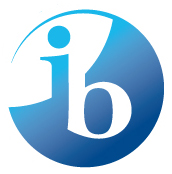 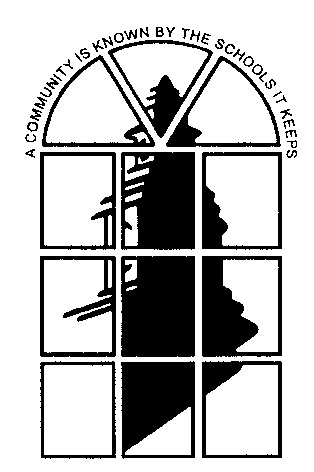 FACT SHEET FOR STUDENTS AND PARENTSShaker Heights High School offers the IB Diploma Programme to juniors and seniors. IB is a rigorous, advanced, liberal arts curriculum in which students complete community service, academic coursework, and assessments, over a two year period, in six subjects; English, Mathematics, Science, History/Social Science, World Language, and the arts or an approved IB elective (a second World Language, a second Science, or a second History/Social Science). Students can earn a Shaker IB Medallion by completing three IB courses and the IB CAS requirements or enroll in individual IB Diploma courses as well.2-year IB Diploma Programme students will:Study six subjects from the curriculum model belowStudy three subjects at the Higher Level (HL) & three subjects at the Standard Level (SL)Write a piece of independent scholarship in a subject area of interest (the Extended Essay) Complete the Theory of Knowledge course which connects all of the subjects called Participate in Creativity, Action, and Service (CAS)Demonstrate ethical behavior in all areas of academicsWhy do IB?The IB…Come and learn more about the IB Diploma or IB Diploma courses.  Join us for one or more of the following eventsIB Information Sessions for Prospective Students and ParentsOr visit our website at http://www.shaker.org/internationalbaccalaureate4999.aspx Questions?  Please contactMr. Tim MitchellIB Diploma CoordinatorIB Office 223mitchell_t@shaker.org(216) 295-6257Are you an IB Diploma student?Do you aspire to the following?  Do the following traits already describe you?Curious to develop a global perspectiveEnjoy learningA thinker, inside and outside the boxAbility to write or willingness to develop writing skillsSelf-motivated and driven to succeedWorks well with teachersInterested in an activity in or out of schoolWillingness to learn in subjects that offer a challengeAble to manage time effectively or aspire to acquire this skillNot scared of hard work & have had previous academic success in a Honors or AP classis flexible and wide-ranging. The Programme meets a wide variety of student needs and interests.2.encourages independence as a learner. Students select their Extended Essay topics according to their interests.3.is not just about academic achievement but also about personal growth.4.offers depth and breadth in the curriculum.5.is excellent preparation for university.6.students are more successful and engaged in higher education than their peers.7.Is an advantage in college admissions, grants of college credit, and scholarships.8.is a mark of excellence and growing enterprise especially in the US.9.expands the mind.October 24, 201412 PM – 1 PMSmall Auditorium SHHSOctober 30, 20147 PM – 8:30 PMSmall Auditorium SHHSJanuary 8; 20157 PM – 8:30 PMSmall Auditorium SHHSJanuary 10, 20159:30 AM – 11:00 AMSmall Auditorium SHHSJanuary 27, 20157 PM – 8:30 PMSmall Auditorium SHHSFebruary 3, 20153:15 PM – 4:15 PMIB Tea for Students – Small Auditorium SHHS